	Taufe-Nr. ________ / Jahr _________   Taufanmeldung 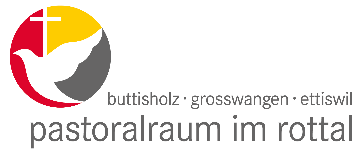 Angaben TäuflingNachname:	      Vorname(n):	     Geburtsdatum:	     Adresse:	     	E-Mail:       PLZ/Wohnort:	     	Telefon:      Taufdatum:	     	  Zeit: 	        Taufort:	     Heimat/Bürgerort:	     Angaben ElternVaterNachname:	     	geborener:	     Vorname(n):	     	Konfession:	     MutterNachname:	     	geborene: 	     Vorname(n):	     	Konfession:	     Kirchliche Trauung (Datum/Ort):	     Angaben GrosselternVäterliche SeiteGrossvater:	     Grossmutter:	     Mütterliche Seite:Grossvater:	    Grossmutter:	     Angaben TaufpatenPateName/Vorname:	     	Wohnort:	     	Konfession:	     PatinName/Vorname:	     	Wohnort:	     	Konfession:	     Taufspender:	     Bemerkungen:	     Nach der Taufe zu erledigen Eintrag ins Taufbuch Bei auswärts wohnendem Täufling – Kopie an Wohnpfarramt Eintrag in KiKartei Eintrag in Excelliste